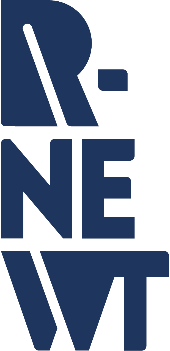 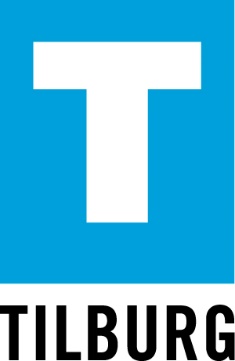 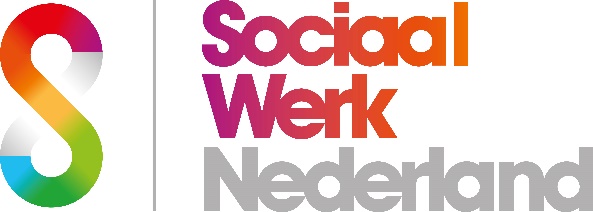 UitnodigingLandelijk Congres: Jongerenwerk voorkomt zorg?!12 december 2018 in TilburgNamens het strategische netwerk Jongerenwerk en de gemeente Tilburg nodig ik u, wethouders jeugd, beleidsmedewerkers en managers jongerenwerk van harte uit voor een inspirerend congres over het jongerenwerk. Hoe draagt jongerenwerk bij aan het voorkomen van zorg? En hoe slagen ze er toch steeds maar weer in om juist ook kwetsbare jongeren te helpen om hun talenten te ontplooien?Wethouders met een hart voor jongeren spreken elkaar op dit congres. We kijken over de grens naar Vlaanderen om te zien hoe ze bijvoorbeeld in Mechelen hun jongerenwerk positioneren en welke succes-indicatoren zij hanteren. Maar de focus ligt natuurlijk op het jongerenwerk in Nederland, vooral op de huidige functies en taken ervan als onderdeel van lokaal beleid rond jeugdhulp, veiligheid en onderwijs. Kortom: hoe werken we aan een sterke sociale basis voor jeugd! En bovendien: we praten niet alleen óver jongeren, maar ook mét hen. Dat gebeurt in interactieve sessies van het spraakmakende jongerenwerk van R-Newt uit Tilburg. Het congres is een initiatief van het strategisch netwerk jongerenwerk. Hierin nemen deel: NJI, BVJONG, MINVWS, gemeente ’s-Hertogenbosch, Youth Spot, Verdiwel, Erasmus+ en Sociaal Werk Nederland. Het congres wordt medegefinancierd door MINVWS.Ik zie uit naar uw komst, Namens gemeente Tilburg, Marcelle Hendrickx, wethouderProgramma:9.30-10.00 uur         	Inloop met koffie en thee10.00-10.10 uur       	Opening door frank Claus, dagvoorzitter 10.10-10.30 uur       	Stedelijk beleid jeugd- en jongerenwerk  in Tilburg door         	wethouder  Marcelle Hendrickx.10.30-10.50 uur       	Wat gaat u vandaag zien in Tilburg aan jongerenwerk en        	waartoe doet het jongerenwerk in Tilburg en omstreken door         	Gon Mevis ( directeur-bestuurder Contour-de Twern )10.50-11.20 uur       	Hoe voorkomt jongerenwerk gebruik van zorg door jongeren ?resultaten uit de business case door Participe11.20-11.40 uur       	Pauze11.40-12.00 uur       	Teaser uit documentaire ‘Wie is je voorbeeld?”’ en interview metDavid Stam, filmmaker. De documentaire is gemaakt met steun van MINJENV, Kinderpostzegelsfonds.12.00-12.20 uur       	Interview met  wethouder Ufuk Kâhya ’s-Hertogenbosch over hetstedelijk beleid van jeugd- en jongerenwerk uit de gastgemeente van 201712.20-12.40 uur       	Reflectie op twee gemeenten en twee visies met reacties uit de zaal olv Frank Claus12.40-13.15 uur       	lunchpauze 13.15-14.15 uur       	Workshop ronde 114.15-15.15 uur       	Workshop ronde 215.15-16.00 uur       	Onze Vlaamse buren, aanpak van jeugd enjongerenproblematiek in Mechelen16.00-16.30 uur       	En hoe is het gesteld met de staat van het jongerenwerk inNederland anno 2018 door Verwey-Jonker instituut16.30-16.45 uur       	Pitches door Youth Spot, InterCitiesYouth en Erasmus+16.45-17.00 uur       	Terugblik en vooruitblik naar 2019: een volgende gastgemeente voor een bestuurlijke ontmoeting met jongerenwerk17.00-17.10 uur       	Afsluiting en informeel napraten met een hapje en een drankjeAanmelden Aanmelden voor deze dag klik hier.Graag ook inschrijven voor de workshopsessies, ronde 1 en 2.LocatieDe bijeenkomst vindt plaats in R-newt, Veemarktstraat 39, 5038 CT Tilburg. Kosten:Deelname aan dit congres is €100,00. De factuur voor deelname krijgt u separaat toegezonden.Wij rekenen op uw komst. Bent u verhinderd? In dat geval kunt u een collega opgeven om uw plek in te nemen. Lukt dat niet en annuleert u korter dan 2 weken voor het congres, dan zijn wij genoodzaakt de volledige deelname kosten in rekening te brengen.